 Sample Abstract Guidelines:Abstract Content should be in EnglishThe maximum word count should be 250-300 wordsIf your title includes scientific notation, Greek letters, bold, italics, or other special characters/symbols, do make sure they appear correctly.Corresponding details of corresponding author should be correct which will be used for further communication.Abstracts should highlight the major points of your research and should not include tables, figures and references.
Presentation title: Brain Metastasis Secondary To Knee Joint Ewing Sarcoma: A Case Report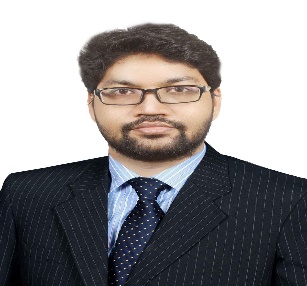 Corresponding Author name: Muhammad IrfanAffiliation: Ph. No: +923346405720Email ID’s: ahmadirfan930@gmail.comWhatsApp No: Any alternative number:Other Authors if any:Presentation type: (Oral presentation)Abstract (250-300 words):Brain metastasis from Ewing sarcoma is rare and can present with various symptoms. We present a 21-year-old female who underwent surgery for Ewing sarcoma in the knee joint and, after six months,  was reported with complaints of headache and vomiting. Considering recommended investigations, metastatic Ewing sarcoma of the brain was diagnosed, and treatment protocol, such as a combination of surgery, chemotherapy, and radiation, was given. Our observation shows this is the first case reported with solitary metastatic brain lesions associated with Ewing sarcoma. Ewing sarcoma usually spreads to other body parts such as the lungs, bones, and lymph nodes. However, less than 5% of cases with metastasis to the central nervous system are reported in previous literature. The presence of a metastatic brain tumor secondary to a knee joint Ewing sarcoma is concerning and requires prompt medical attention. Our case report highlights the significance of considering Ewing sarcoma as a potential diagnosis in patients with a history of bone cancer who present with neurological symptoms. Early diagnosis and prompt treatment are critical for improving outcomes in this rare and aggressive malignancy. Biography (150-200 words):Muhammad Irfan is ECFMG certified international medical graduate from Pakistan. He is currently doing postgraduate training at the Neurosurgery department in Nisthar Hospital, Multan Pakistan. He has published various research articles in good journals. 